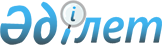 "Техникалық-экономикалық негіздемелер әзірлеуді немесе түзетуді қаржыландыру, сондай-ақ қажетті сараптамалар жүргізу, концессиялық жобаларды консультациялық сүйемелдеу Қазақстан Республикасы Экономика және бюджеттік жоспарлау министрлігінің 002 "Бюджеттік инвестициялық және концессиялық жобалардың техникалық-экономикалық негіздемелерін әзірлеу немесе түзету, сондай-ақ қажетті сараптамалар жүргізу, концессиялық жобаларды консультациялық сүйемелдеу" бюджеттік бағдарламасының 2014 жылға бөлінетін қаражаты есебінен жүзеге асырылатын бюджеттік инвестициялық және концессиялық жобалардың тізбесін бекіту туралы" Қазақстан Республикасы Экономика және бюджеттік жоспарлау министрінің 2014 жылғы 18 ақпандағы № 50 бұйрығына өзгеріс пен толықтыру енгізу туралы
					
			Күшін жойған
			
			
		
					Қазақстан Республикасы Экономика және бюджеттік жоспарлау министрінің 2014 жылғы 28 наурыздағы № 89 бұйрығы. Қазақстан Республикасының Әділет министрлігінде 2014 жылы 10 сәуірде № 9304 тіркелді. Күші жойылды - Қазақстан Республикасы Ұлттық экономика министрінің 2014 жылғы 21 тамыздағы № 1 бұйрығымен

      Ескерту. Күші жойылды - ҚР Ұлттық экономика министрінің 21.08.2014 № 1 бұйрығымен.      Қазақстан Республикасы Үкіметінің 2009 жылғы 26 ақпандағы № 220 қаулысымен бекітілген Бюджеттің атқарылуы және оған кассалық қызмет көрсету ережесінің 454, 462, және 468-тармақтарына және Қазақстан Республикасы Үкіметінің 2009 жылғы 17 сәуірдегі № 545 қаулысымен бекітілген Бюджеттік инвестициялық жобаларды қарау, іріктеу, іске асыруды мониторингілеу және бағалау ережесінің 26-тармағына сәйкес, БҰЙЫРАМЫН:



      1. «Техникалық-экономикалық негіздемелер әзірлеуді немесе түзетуді қаржыландыру, сондай-ақ қажетті сараптамалар жүргізу, концессиялық жобаларды консультациялық сүйемелдеу Қазақстан Республикасы Экономика және бюджеттік жоспарлау министрлігінің 002 «Бюджеттік инвестициялық және концессиялық жобалардың техникалық-экономикалық негіздемелерін әзірлеу немесе түзету, сондай-ақ қажетті сараптамалар жүргізу, концессиялық жобаларды консультациялық сүйемелдеу» бюджеттік бағдарламасының 2014 жылға бөлінетін қаражаты есебінен жүзеге асырылатын бюджеттік инвестициялық және концессиялық жобалардың тізбесін бекіту туралы» Қазақстан Республикасы Экономика және бюджеттік жоспарлау министрінің 2014 жылғы 18 ақпандағы № 50 бұйрығына (Нормативтік құқықтық актілерді мемлекеттік тіркеу тізілімінде № 9208 тіркелген) мынадай өзгеріс пен толықтыру енгізілсін.



      көрсетілген бұйрықпен бекітілген техникалық-экономикалық негіздемелер әзірлеуді немесе түзетуді қаржыландыру, сондай-ақ қажетті сараптамалар жүргізу, концессиялық жобаларды консультациялық сүйемелдеу Қазақстан Республикасы Экономика және бюджеттік жоспарлау министрлігінің 002 «Бюджеттік инвестициялық және концессиялық жобалардың техникалық-экономикалық негіздемелерін әзірлеу немесе түзету, сондай-ақ қажетті сараптамалар жүргізу, концессиялық жобаларды консультациялық сүйемелдеу» бюджеттік бағдарламасының 2014 жылға бөлінетін қаражаты есебінен жүзеге асырылатын бюджеттік инвестициялық және концессиялық жобалардың тізбесінде:



      мынадай мазмұндағы реттiк нөмiрлерi 4, 5, 6, 7-жолдармен толықтырылсын:

      «                                                                   »;

      мына:

      «                                                                    »

      деген жол мынадай редакцияда жазылсын:

      «                                                                   ».

      2. Инвестициялық саясат департаменті (Тұмабаев Қ.М.) осы бұйрықтың Қазақстан Республикасының Әділет министрлігінде мемлекеттік тіркелуін және оның «Әділет» ақпараттық-құқықтық жүйесі мен ресми бұқаралық ақпарат құралдарында ресми жариялануын қамтамасыз етсін.



      3. Осы бұйрық оның мемлекеттік тіркелген күнінен бастап қолданысқа енгізіледі.      Министр                                              Е. Досаев
					© 2012. Қазақстан Республикасы Әділет министрлігінің «Қазақстан Республикасының Заңнама және құқықтық ақпарат институты» ШЖҚ РМК
				«Қазақстан Республикасы

Парламентінің Шаруашылық басқармасы» ММ«Қазақстан Республикасы

Парламентінің Шаруашылық басқармасы» ММ«Қазақстан Республикасы

Парламентінің Шаруашылық басқармасы» ММ«Қазақстан Республикасы

Парламентінің Шаруашылық басқармасы» ММ«Қазақстан Республикасы

Парламентінің Шаруашылық басқармасы» ММ4Қазақстан Республикасының Электрондық Парламентін қалыптастыру23 000,00Қазақстан Республикасы Өңірлік даму министрлігіҚазақстан Республикасы Өңірлік даму министрлігіҚазақстан Республикасы Өңірлік даму министрлігіҚазақстан Республикасы Өңірлік даму министрлігіҚазақстан Республикасы Өңірлік даму министрлігі5Қазақстан Республикасы Ұлттық картографиялық-геодезиялық қор мұрағаттарын сақтау және каталогтаудың электрондық жүйесін жасау16 000,00Қазақстан Республикасының Бас прокуратурасыҚазақстан Республикасының Бас прокуратурасыҚазақстан Республикасының Бас прокуратурасыҚазақстан Республикасының Бас прокуратурасыҚазақстан Республикасының Бас прокуратурасы6Қазақстан Республикасының прокуратура органдарына арналған ақпараттық қауіпсіздікті басқару жүйелері6 800,00Қазақстан Республикасы Тұтынушылардың құқықтарын қорғау агенттігіҚазақстан Республикасы Тұтынушылардың құқықтарын қорғау агенттігіҚазақстан Республикасы Тұтынушылардың құқықтарын қорғау агенттігіҚазақстан Республикасы Тұтынушылардың құқықтарын қорғау агенттігіҚазақстан Республикасы Тұтынушылардың құқықтарын қорғау агенттігі7GMP стандарттарына сәйкес диагностикалық және иммундық-биологиялық препараттарды өндіру бойынша өндірістік кешенді құру16 494,00Жиыны23 986,0087 961,00Жиыны86 280,0087 961,00